Logopedske vježbe 11.05.2020.S.O.Zadatak: Pročitaj i riješi pitalice. Odgovor napiši na crtice-na svaku crtu jedno slovo. Pomoći će ti slike ispod pitalica.      Služe nam za penjanje.              Češlja kosu.                __ __ __ __ __ __                     __ __ __ __  __           Zaključava kuću.                      Njome pišemo      __ __ __ __                            __ __  __ __ __ __        Sjediš na njoj.                            Raste u vrtu.                                              __ __ __ __ __ __ __            __ __ __ __ __ __ __                                Mama ga otvara.        Njima režemo papir.      Sjaji na nebu.   __ __ __ __ __ __          __ __ __ __ __             __ __ __ __ __ _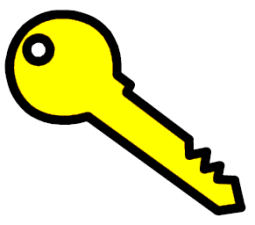 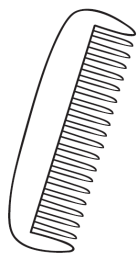 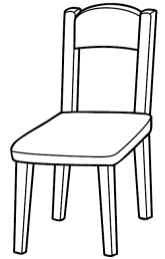 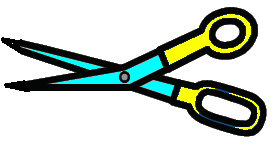 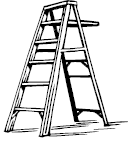 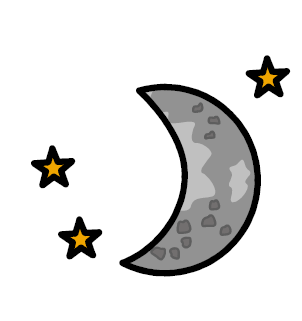 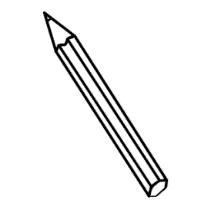 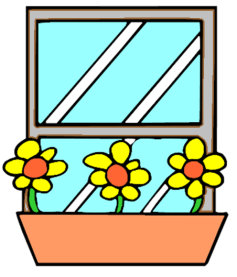 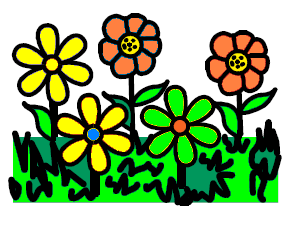 